Publiczna Szkoła Podstawowa Zakonu Pijarów im. ks. Stanisława Konarskiego
59-700 Bolesławiec, ul. Bankowa 10 tel. 668 864 725 (sekretariat)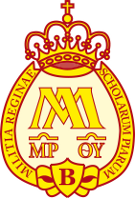 KARTA ZGŁOSZENIA DZIECKA DO ŚWIETLICY SZKOLNEJ W ROKU SZKOLNYM 2020/2021
Świetlica szkolna czynna jest od poniedziałku do piątku od 7:00 do 16:30 
I. Dane osoboweImiona i nazwisko dziecka ................................................................................................................... Klasa .......................... Adres zamieszkania dziecka ………………………………………………………………………………………………………………………………………………. Data urodzenia dziecka .................................................................. Imiona i nazwiska rodziców: Matka ……..……………………………………………… Ojciec …………………………………………………………………                                                                   Telefony kontaktowe: rodziców / opiekunów prawnych: Matka: ........................................ Ojciec: …..................................II. Ważne informacje o zdrowiu dziecka i zainteresowaniach:(wskazania i orzeczenia poradni, problemy rozwojowe, choroby przewlekłe, alergie, zażywane na stałe leki, powody do szczególnej uwagi ze strony wychowawcy). ...................................................................................................................................................................................................................................................................................................................................................................................................................................................................................................................................................................................................III. Informacje o odbieraniu dziecka ze Świetlicy szkolnej:                                                                                                                               Wariant 1.                                                                                                                                                                              Oświadczam, że wyrażam zgodę na samodzielny powrót mojego dziecka do domu i wyjście ze świetlicy w dniach                             pon. (o godz.) ……………………, wt. (o godz.) ......................... śr. (o godz.) ........................... czw. (o godz.) ............................. pt. (o godz.) …………………………. / codziennie po skończonych lekcjach.                                                                                                                   Jednocześnie informuję, że ponoszę pełną odpowiedzialność za samodzielny powrót dziecka do domu. Bolesławiec, dn. ......................................................................................                                                                                              (data, podpis rodzica/opiekuna prawnego) Wariant 2. Oświadczam, że dziecko odbieram osobiście i upoważniam do jego odbioru wymienione poniżej osoby pełnoletnie. Bolesławiec, dn. .....................................................................................                                                  (data, podpis rodzica/opiekuna prawnego)Wariant 3.                                                                                                                                                                                                    Wyrażam zgodę i biorę pełną odpowiedzialność za powrót dziecka pod opieką osoby małoletniej (imię i nazwisko / pokrewieństwo) ...............................................................................................................................................................Bolesławiec, dn. ......................................................................................                                                                                                      (data, podpis rodzica/opiekuna prawnego)IV. Oświadczenia i zgody rodziców/opiekunów prawnych: 1. Zapoznałam/em się z poniższą informacją, dotyczącą zasad przetwarzania danych osobowych mojego dziecka oraz moich,  w związku z zapewnieniem możliwości korzystania przez dziecko ze świetlicy SP Zakonu Pijarów im. ks. Stanisława Konarskiego w Bolesławcu, w procesie opiekuńczo-wychowawczym w świetlicy i akceptuję jej postanowienia. Podanie danych osobowych, w tym danych, które mogą dotyczyć zdrowia dziecka oraz jego cech fizycznych lub fizjologicznych, mogących być uznane za dane biometryczne, na potrzeby wypełnienia Karty zgłoszenia dziecka do świetlicy i zaakceptowanie zasad ich przetwarzania jest dobrowolne, jednak konieczne do dokonania zgłoszenia dziecka do świetlicy. Jeżeli nie podacie Państwo tych danych i nie zaakceptujecie zasad ich przetwarzania, nie będzie możliwe przyjęcie dziecka do świetlicy szkolnej oraz świadczenie usługi w tym zakresie.                                                                                                                                                                                                                       Bolesławiec, dn. ….………………                                                                                                                                                             …..…………………………………                                                                                                                                                                                       podpisy rodziców /prawnych opiekunów 2. Wyrażam zgodę/nie wyrażam zgody  na przetwarzanie moich danych osobowych, jako osoby upoważnionej  do odbierania dziecka ze świetlicy, które podaję powyżej, do celów związanych z procesem opiekuńczo-wychowawczym w świetlicy, w tym ustalenia tożsamości osoby odbierającej dziecko.                                                                                                                                                                                                                                                              Wyrażenie zgody jest dobrowolne. Podanie Państwa danych i wyrażenie zgodny jest jednak niezbędne do weryfikowania tożsamości osób, którym możemy wydać dziecko ze świetlicy, a jej brak uniemożliwi nam wydanie dziecka. Zgodę można wycofać w każdej chwili.                                                                                                                                                                                                                                             Bolesławiec, dn. ….………………                                                                                                                                                               ….…………………………………                                                                                                 									                         podpisy rodziców /prawnych opiekunów 3. Wyrażam zgodę/nie wyrażam zgody na przetwarzanie danych osobowych mojego dziecka w celu związanym z funkcjonowaniem świetlicy, które obejmować może następujące czynności: umieszczanie na szkolnej tablicy ogłoszeń, dzienniku elektronicznym, szkolnej stronie internetowej: wizerunku dziecka, utrwalonego na zdjęciach ze świetlicowych uroczystości, imprez, konkursów;Bolesławiec, dn. ….………………                                                                                                                                                              …………………………………..                                                                                                                                                                                  podpisy rodziców /prawnych opiekunów                                                                    danych dziecka w postaci imienia, nazwiska i klasy umieszczanych w związku z jego ewentualnymi osiągnięciami lub udziałem w różnych konkursach, organizowanych przez świetlicę, jak również pracach plastycznych. Bolesławiec, dn. ….………………                                                                                                                                                           ….….…………………………….                                         									                    podpisy rodziców /prawnych opiekunów                                               Wyrażenie powyższych zgód jest dobrowolne i nie wpływa na przyjęcie dziecka do świetlicy szkolnej oraz świadczenie usługi w tym zakresie.                      Zgody można wycofać w każdej chwili. 4. W razie zagrożenia zdrowia lub życia mojego dziecka wyrażam zgodę/nie wyrażam zgody  na wezwanie karetki pogotowia, przewiezienie dziecka do szpitala i udzielenie pierwszej pomocy.                                                                                                                                                                                     Bolesławiec, dn. ….………………                                                                                                                                                      ....……………………………………                                                                                                                                                                                 podpisy rodziców /prawnych opiekunów                                                                                                                      Informujemy, że powyższe dane posłużą do zapewnienia bezpieczeństwa Państwa dziecka. Administratorem danych osobowych będzie Szkoła Podstawowa Zakonu Pijarów im. Ks. Stanisława Konarskiego w Bolesławcu, reprezentowana przez dyrektora szkoły. Dodatkowe informacje                                     o zasadach przetwarzania i ochrony Państwa danych osobowych i danych osobowych Państwa dziecka dostępne są w osobnej dokumentacji szkolnej. Oświadczam, że przyjmuję do wiadomości, iż:                                                                                                                                                                                            1. Świetlica jest czynna w godzinach od 7.00 – 16.30.                                                                                                                                                                                                     2. Dzieci odbierane są ze świetlicy osobiście przez rodziców lub przez osoby upoważnione i zgłoszone pisemnie w Karcie, innym osobom dziecko              nie zostanie wydane. Zgoda rodzica (prawnego opiekuna) wyrażona telefonicznie nie będzie brana pod uwagę przez wychowawcę świetlicy. Jednorazowe upoważnienie do odbioru dziecka przez inne osoby, nie wymienione wyżej należy przekazać w formie pisemnej do wychowawcy świetlicy.                                                                                                                                                                                                                                                                                  3. Dzieci będą wychodziły ze świetlicy na zajęcia dodatkowe pozalekcyjne po przyjściu nauczyciela, który prowadzi zajęcia i bierze odpowiedzialność od tego momentu za dziecko oraz za jego powrót do świetlicy.                                                                                                                                                                                     4. Dzieci przebywające w świetlicy należy odbierać osobiście, podając imię i nazwisko dziecka oraz imię i nazwisko osoby odbierającej (podać stopień pokrewieństwa).                                                                                                                                                                                                                                                              5. Przeczytałem/am i zapoznałem/am się z Regulaminami świetlicy szkolnej.                                                                                                                                                                     6. Pozostałe kwestie dotyczące funkcjonowania świetlicy szkolnej ujęte są w Regulaminie świetlicy.  Bolesławiec, dn. ….………………                                                                                                                                                     ....……………………………………                                                                                                                                                                                                                                                                                                                                                                                                                                                          										   podpisy rodziców /prawnych opiekunówImię i nazwisko                              upoważnionej osobyStopień pokrewieństwaNumer dowodu osobistegoNumer telefonu